LAS AMIGAS GOT TALENTTalent Show Rules To be Eligible:The show is open to any chapter in Las Amigas.Any registered guest of a member may participate with the chapter.1 performance act per chapterTalents may include (but not limited to) singing, dancing, instrumental music, skits, and LIP-SYNCHING.Everyone must return a completed and signed Talent Show Participation Form by April 15, 2023. Members who are a part of a group act should submit their Participation Forms together. Recommended length is 3 minutes; acts may be no more than 5 minutes. The maximum number of participants in an act is 12. In all cases, the decisions of the judges are final and will not be open to discussion. Absolutely no profanity or insensitive subject matter will be permitted. Costumes must be appropriate for all. This is an organizational event. If your act requires recorded accompanying music, the music must be: Provided to the Talent Show Committee at the time of the performance. The CD must be labeled with your name and song name. Acts are responsible for their own props and costumes and any other items. It is the participant’s responsibility to get the accompanying music back after the show. The winning chapter will be given prizes for 1st, and 3rd place. Checks will be written to the winning chapters. 1ST PLACE $1,00.00; 2ND PLACE $500.00 3RD PLACE $250.00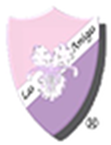 Las Amigas Talent Show Participation FormChapter Name: ____________________________ _______Participants Name: _______________________________________________Soloist Group act(If group, identify group leader for contact purposes:_______________________________________________________________)If it is a group act, list other participants:(Name)________________________________________________________________________________________________________________________________________________________________________________________________Description of the act:________________________________________________________________________________________________________________________________________________________________________________________________Performance InformationPerformance Category:o Vocalo Instrumento Danceo OtherIf other, please specify: __________________________________________________Name of Act or song and artist/composer:__________________________________________________________________________________________________________________________________________Performance Length ____________________________________________________Technical Needs (if any): _________________________________________________